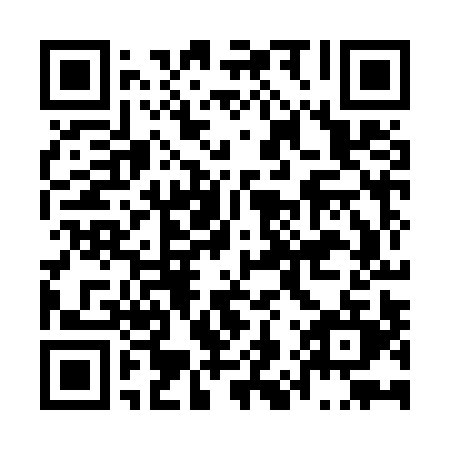 Prayer times for Woodstock Valley, Connecticut, USAMon 1 Jul 2024 - Wed 31 Jul 2024High Latitude Method: Angle Based RulePrayer Calculation Method: Islamic Society of North AmericaAsar Calculation Method: ShafiPrayer times provided by https://www.salahtimes.comDateDayFajrSunriseDhuhrAsrMaghribIsha1Mon3:345:1712:524:558:2710:102Tue3:355:1812:534:558:2710:103Wed3:365:1812:534:558:2710:094Thu3:375:1912:534:558:2710:095Fri3:375:1912:534:558:2610:086Sat3:385:2012:534:558:2610:087Sun3:395:2112:534:558:2610:078Mon3:405:2112:544:558:2510:069Tue3:415:2212:544:558:2510:0510Wed3:425:2312:544:558:2410:0511Thu3:435:2412:544:558:2410:0412Fri3:455:2412:544:558:2310:0313Sat3:465:2512:544:558:2310:0214Sun3:475:2612:544:558:2210:0115Mon3:485:2712:544:558:2210:0016Tue3:495:2812:544:558:219:5917Wed3:515:2812:554:558:209:5818Thu3:525:2912:554:558:209:5719Fri3:535:3012:554:558:199:5620Sat3:545:3112:554:548:189:5421Sun3:565:3212:554:548:179:5322Mon3:575:3312:554:548:169:5223Tue3:585:3412:554:548:159:5024Wed4:005:3512:554:548:159:4925Thu4:015:3612:554:538:149:4826Fri4:035:3712:554:538:139:4627Sat4:045:3812:554:538:129:4528Sun4:055:3912:554:528:119:4329Mon4:075:4012:554:528:099:4230Tue4:085:4112:554:528:089:4031Wed4:105:4212:554:518:079:39